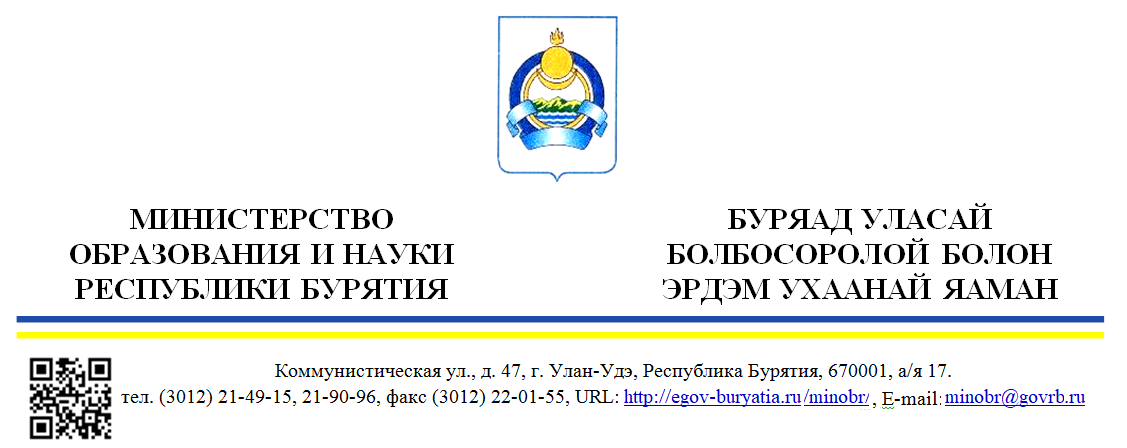 Уважаемые коллеги!Во исполнение письма Министерства Просвещения Российской Федерации от 14.01.2021 №02-5 Министерство образования и науки Республики Бурятия направляет анимированный ролик о  проведении независимой оценки качества условий осуществления образовательной деятельности организациями и просит разместить ролик на официальных сайтах органов местного самоуправления, образовательных организаций по ссылке https://open.edu.gov.ru/quality-of-education/.Ролик также размещен на сайте Министерства образования и науки Республики Бурятия https://egov-buryatia.ru/minobr/activities/portal-bus-gov-ru-/ .Отчет о размещении просим направить в срок до 30 января 2021 года на адрес электронной почты analitikamonrb@yandex.ru  с пометкой «Отчет о размещении анимированного ролика МО_____ район» согласно приложению.Исп. Доржиева Г.Б.211872 21.01.2021 11-09-09-И209/21На №____________от ___________________О размещении роликаГлавам муниципальных образований (по списку)